Муниципальное казенное общеобразовательное учреждение«Джилихурская СОШ» «Утверждаю»                                                                                 Директор МКОУ «Джилихурская СОШ»__________М.А.АхмедовПрограммалетнего оздоровительного лагеряс дневным пребыванием детей«Джилихур».Возраст детей: 7-12 летСрок реализации: лето 2021 г. (июнь-июль)с. ДжилихурИнформационная карта программыСодержание программыПояснительная записка…………………………………………………….5
 Цель и задачи программы………………………………………...………..8Содержание программы……………………………………………………17Режим дня ………………………………………………………………….. 28Отрядные дела (план-сетка) …………………………………………….. 31Приложения…………………………………………………………………41Список литературы ………………………………………………………...61Пояснительная запискаЛетние каникулы – долгожданное время для детей. Сделать отдых безопасным и интересным – задача педагогов . Педагоги и родители понимают, что во время отдыха обучение не заканчивается, начинается активная пора социализации, продолжение образования. Для педагогов это время связано с особой ответственностью. Им необходимо решить непростой вопрос: как организовать каникулярное время так, чтобы дети хорошо отдохнули, поправили здоровье, набрались сил, пополнили свои знания, научились чему-то новому, приобрели новых друзей и при этом находились под ненавязчивым, осторожным контролем взрослых.
С целью организации летнего отдыха и летней занятости учащихся на базе МКОУ «Джилихурская СОШ»  организуется лагерь с дневным пребыванием детей.
Летний лагерь с дневным пребыванием является как формой организации свободного времени детей, так и пространством для привития художественно-эстетической культуры, сохранения и укрепления здоровья, повышения творческой активности.“Здоровое детство-это здорово” – эта формула становится девизом при организации детского летнего отдыха, а заодно и правилом творческого подхода к каникулам – радостному времени духовного и физического развития роста каждого ребенка.
Актуальность программыНе все дети имеют возможность поехать в загородные лагеря, выехать из города к родственникам. Большой процент детей остается дома. Предоставленные сами себе, дети подвержены влиянию улицы, дорожно-транспортным происшествиям, несчастным случаям, они невольно попадают в группы риска. На основе социального заказа муниципального образования и создан оздоровительный лагерь с дневным пребыванием детей.  В нем отдыхают дети из малообеспеченных, многодетных семей.. Длительность смены 21 дней. В пришкольном лагере ребенок заполняет свое свободное время полезными делами, укрепляет здоровье.Актуальность программы обусловлена следующими факторами:
- устойчивым спросом родителей на организованный отдых учащихся;
- работой по укреплению здоровья детей и формированию у них потребности здорового образа жизни;
- необходимостью использования богатого творческого потенциала педагогов в реализации цели и задач программы.
При составлении программы учитывались традиции и возможности ОУ, уровень подготовки педагогического коллектива, пожелания и интересы детей и родителей. Данная программа по своей направленности является комплексной, включает в себя разноплановую деятельность, объединяет различные направления оздоровления, отдыха и воспитания детей в условиях лагеря с учетом особенностей местонахождения ОУ. Программа «Каникулы путешественников « рассчитана, что дети каждый день совершат увлекательные познавательные путешествия, расширяющий их кругозор в различных направлениях и новый день приносит с собой новое событие, задание, открытие. 
Программа организации летней лагерной смены призвана всесторонне удовлетворять потребности детей и подростков, и направлена на обеспечение их полноценного и содержательного отдыха через разнообразные виды деятельности:
• художественно — эстетическое и музыкальное творчество;
• декоративно — прикладное творчество;
• интеллектуальное развитие;
• физическую культуру и спорт;
• досуг;
• социально – психологическую адаптацию;
• экскурсионную работу.
. Пришкольный лагерь открывается на основании приказа по учреждению и комплектуется из обучающихся 1-6 классов. Зачисление производится на основании заявления родителей (законных представителей).  В лагере организуются отряды с учётом возрастных особенностей и интересов обучающихся, строго соблюдаются требования санитарно-гигиенических норм и правил, правил техники безопасности.Значимость летнего периода для оздоровления и воспитания детей, удовлетворения детских интересов и расширения кругозора невозможно переоценить. Проблемы организации летнего оздоровительного отдыха вытекают из объективных противоречий:- между потребностью семьи и государства иметь здоровое, сильное подрастающее поколение и неудовлетворительным состоянием здоровья современных детей;- педагогической заботой, контролем и желанием детей иметь свободу, заниматься саморазвитием, самостоятельным творчеством.Лагерь размещается на базе МКОУ «Джилихурская СОШ»В основу организации закладываются здоровьесберегающие технологии, реализующиеся в игровой форме. .Программа деятельности летнего оздоровительного лагеря ориентирована на создание социально значимой психологической среды, дополняющей и корректирующей семейное воспитание ребенка, организацию активного, насыщенного отдыха детей, проведение работы по вопросам сохранения здоровья и здорового образа жизни. Программа универсальна, так как может использоваться для работы с детьми из различных социальных групп, разного возраста, уровня развития и состояния здоровья.Программа включает в себя разноплановую деятельность, объединяет различные направления оздоровления, образования, воспитания в условиях лагеря. Основная идея программы - обеспечить ребёнку возможность сохранения здоровья в летний период, сформировать у него необходимые ЗУН по здоровому образу жизни. Представление возможностей для раскрытия творческих способностей ребенка, создание условий для самореализации потенциала детей и подростков.Формируя воспитательное пространство лагеря, в основу организации смены закладывается легенда лагеря, согласно которой все дети, посещающие лагерь, становятся участниками длительной сюжетно-ролевой игры со своими законами и правилами.Цель: создание условий, интересных, разнообразных по форме и содержанию для обеспечения полноценного отдыха, оздоровления детей и творческого развития.Задачи:1. Создать условия для активного и здорового отдыха детей.2. Формирование устойчивой мотивации на здоровье у уч-ся, педагогов , родителей.3. Формировать развитие познавательной активности, творческого потенциала каждого ребенка.4. Формировать качества, составляющие культуру поведения, санитарно-гигиеническую культуру.Программа основана на педагогических принципах:
Гуманизма - отношение к каждому из детей как к самоценности.
Толерантности - терпимости к мнению других людей, другому образу жизни.
Творчества и творческого отношения к делу, проявление творческих способностей в полной мере.
Духовности - формирование у детей и подростков нравственных ценностей, соблюдение норм морали.
Доступности - учет возрастных особенностей детей и выбранных форм работы с ними.
Принцип гуманизации отношенийуважительные демократические отношения между взрослыми и детьми;уважение и терпимость к мнению детей;самоуправление в сфере досуга;создание ситуаций успеха;приобретение опыта организации коллективных дел и самореализация в ней;защита каждого члена коллектива от негативного проявления и вредных привычек;создание ситуаций, требующих принятия коллективного решения;формирование чувства ответственности за принятое решение, за свои поступки и действия.Принцип соответствия типа сотрудничества психологическим возрастным особенностям учащихся и типу ведущей деятельностиРезультатом деятельности воспитательного характера в летнем лагере «Планета здоровых ребят» является сотрудничество ребенка и взрослого, которое позволяет воспитаннику лагеря почувствовать себя творческой личностью.Принцип творческой индивидуальностиТворческая индивидуальность – это характеристика личности, которая в самой полной мере реализует, развивает свой творческий потенциал.Принцип комплексности оздоровления и воспитания ребёнка.Данный принцип может быть реализован при следующих условиях:необходимо чёткое распределение времени на организацию оздоровительной и воспитательной работы;оценка эффективности пребывания детей на площадке должна быть комплексной, учитывающей все группы поставленных задач.Принцип гармонизации сущностных сил ребёнка, его интеллектуальной, физической, эмоционально-волевой сфер с учётом его индивидуальных и возрастных особенностей.Этот принцип может быть реализован при следующих условиях:вариантности выбора способа реализации в различных видах деятельности;сочетание форм работы, учитывающих возрастные особенности детей;постоянной коррекции воздействий на каждого ребёнка с учётом изменений, происходящих в его организме и психике.Принцип интегративно-гуманитарного подхода.Этот принцип определяет пять «граней»:грань личностного восприятия («это затрагивает или может затрагивать лично меня»);грань сопричастности («этого достигли ребята, это им нужно – значит, это доступно и нужно мне»);грань глобального восприятия («это нужно знать всем – значит это важно и для меня; это относится к общечеловеческим ценностям»);грань ориентации на консенсус («Я признаю за другим право иметь свою точку зрения, я могу поставить себя на место других, понять их проблемы»);грань личной ответственности («я отвечаю за последствия своей деятельности для других людей и для природы»).Принцип личностного ЯЭтот принцип может быть реализован при следующих условиях:при развитии детского самоуправления;при наличии перечня реальных социально-значимых задач, в решении которых может принять участие как каждый ребёнок в отдельности, так и группа.при наличии системы стимулов, поддерживающих инициативу и самостоятельность детей.Принцип уважения и доверия.Этот принцип может быть реализован при следующих условиях:добровольного включения ребёнка в ту или иную деятельность;доверие ребёнку в выборе средств достижения поставленной цели, в основном на вере в возможность каждого ребёнка и его собственной вере в достижении негативных последствий в процессе педагогического воздействия;в учёте интересов учащихся, их индивидуальных вкусовСроки реализации программы: Июнь – июль 2021 года: 2  смены;Одна смена –21 дней .Этапы реализации программы

Подготовительный этап:
• родительские собрания по объединениям с целью мониторинга занятости учащихся в летний период»;
• подбор кадров;
• разработка документации;
• комплектование отрядов;
• подготовка материально-технической базы ОУ;

Организационный этап:
• формирование и сплочение отрядов;
• подготовка к совместной деятельности. 

Основной этап:
• реализация основных положений программы;
вовлечение детей в различные виды коллективно- творческих дел: совместная деятельность организаторов проекта и детей: дети реализуют свои творческие способности, помогают в проведении мероприятий; 
• укрепление здоровья.

Заключительный этап:
• педагогический анализ результатов летнего отдыха;
• анкетирование детей, родителей;
• сбор информации. 

Формы реализации программы
Реализация цели и задач лагеря с дневным пребыванием детей осуществляется по программе «Веселое яркое лето ». Программа рассчитана на учащихся  с 1 по 6 классы, количество детей в отряде 20 . Программа включает в себя конкурсы, фестивальную часть, церемонии открытия и закрытия, различные экскурсии, заочные путешествия, мастер-классы, веселые эстафеты. 

На время смены общеобразовательное учреждение превращается в страну игр и творчества. Дети в отряде – представители делегаций. Каждая делегация представляет свой вымышленный город страны . В первый день для представления делегации детям необходимо придумать название города, из которого они прибыли, название делегаций, девиз и представление отряда.
Каждая делегация имеет свой отличительный атрибут (банты, галстуки, повязки, ленты, разноцветные платки и др.), девиз, речевку, эмблему. 
В течение смены проходят мастер-классы, соревнования, конкурсы, викторины. Работа построена в тесном контакте местным социумом.
Работа поставлена так, что ребята сами готовят танцы, песни, осуществляют обмен информацией, занимаются подготовкой общих творческих дел. Каждое утро делегации получают творческое задание, для выполнения которого отводится определенный срок. В ходе реализации программы каждая делегация подготовит: спектакль, цирковое представление, выставку творческих работ. 
Во время проведения лагерной смены педагоги и вожатые создают атмосферу творчества, содружества, личностного успеха. Для реализации программы разработан механизм, который представлен в виде модулей:
1. Организационный модуль. Формы работы:
• планирование;
• подготовка к лагерной смене;
• оформление лагеря;
• подготовка материальной базы;
• определение обязанностей;
• подготовка к сдаче приемной комиссии;
• организация питания. 

2. Оздоровительный модуль. Формы работы:
• инструктаж по ТБ;
• утренняя зарядка;
• встречи с медицинским работником;
• влажная уборка, проветривание;
• организация питания воспитанников;
• спортивные праздники;
• экскурсии;
• подвижные игры.

3. Творческий модуль. Формы работы:
• коллективно-творческая деятельность;
• участие в районных мероприятиях;
• участие в общелагерных мероприятиях;
• экскурсии; 
• конкурсы;
• викторины.Прогнозируемые результатыПрограмма летнего школьного оздоровительного лагеря основана на требованиях Федерального государственного образовательного стандарта, в котором сформулирована основная цель нравственного развития и воспитания личности школьника и заключается в становлении личностных характеристик ребенка, а именно:умеющий учиться, способный организовать свою деятельность, умеющий пользоваться информационными источниками;владеющий опытом мотивированного участия в конкурсах и проектах регионального и международных уровней;обладающий основами коммуникативной культурой (умеет слушать и слышать собеседника, высказывать свое мнение);любознательный, интересующийся, активно познающий мир;владеющий основами умения учиться, способный к организации собственной деятельности;любящий свой край и свою Родину;уважающий и принимающий ценности семьи и общества;готовый самостоятельно действовать и отвечать за свои поступки перед семьей и школой;доброжелательный, умеющий слушать и слышать партнера, умеющий высказать свое мнение;выполняющий правила здорового и безопасного образа жизни для себя и окружающих.Объективные факторы работы лагеря Модель лагеря имеет ряд объективных факторов, которые и определяют специфику её работы:Временный характер детского объединения.Разнообразная деятельность – насыщенность всего периода разноплановой интересной деятельностью делают пребывание в лагере очень привлекательным для детей, которые в силу своего возраста стремятся «попробовать всё и успеть везде». В оздоровительном лагере предлагается самый разнообразный спектр занятий.Интенсивность освоения детьми различных видов деятельности – заинтересованность ребёнка каким-либо делом посредством достижения последующего определённого положительного результата. В этом смысле личностно-ориентированный подход означает, что степень интенсивности должна быть адекватна индивидуальным возможностям человека.Изменение позиции ребёнка – своеобразное разрушение прежнего, подчас негативного, стереотипа поведения.Чёткий режим жизнедеятельности – максимальное использование природно-климатических факторов, рациональная организация всей жизнедеятельности детей.Здоровьесберегающие технологии – воздушные ванны, разучивание спортивных комплексов упражнений.Условия реализации программы1. Нормативно-правовые условияЗакон «Об образовании РФ»Конвенция о правах ребенка, ООН, 1991г.Устав МКОУ «Джилихурская  СОШ» Положение о лагере дневного пребывания.Правила внутреннего распорядка лагеря дневного пребывания.Инструкции по правила по безопасности 1 - 5.Инструкции по организации и проведению туристических походов и экскурсий.Приказы управления образования.Должностные инструкции работников.Санитарные правила о прохождении медицинского осмотра.Заявления от родителей.Акт приемки лагеря.Программа.2.Материально-технические условия предусматривают:финансирование за счет Фонда социального страхования, средств местного бюджета;школьная библиотека;столовая;спортивная площадка;кабинеты;ТСО;художественные средства, игры настольные и др.;хозяйственный инвентарь;канцелярские принадлежности;компьютер с выходом в Интернет, принтер, ксерокс, мультимедийный проектор;3. Кадровые условияСистема подготовки педагогических кадров для работы в лагере:Одной из основных задач организационного и методического обеспечения деятельности программы является профессиональная подготовка специалистов.Педагогический коллектив представлен педагогами МКОУ «Джилихурская СОШ»  - людьми-единомышленниками, имеющими опыт работы.Административно-хозяйственная деятельность лагеря обеспечивается постоянными сотрудниками МКОУ «Джилихурская СОШ»  , имеющими соответствующее профессиональное образование.Кадровое обеспечение программы:воспитатели-3 челметодист по воспитательной работе-1 чел.старшая вожатая 1 челотрядные вожатые-3 челответственный за охрану труда и обеспечению безопасности – 1 челруководитель по трудовому воспитанию – 1 челобслуживающий персонал – 4 челбиблиотекарь -1 челмедицинский работник -1 чел.Подбор начальника лагеря, воспитателей проводит администрация школы. Начальник лагеря определяет функциональные обязанности персонала, руководит всей работой лагеря и несет ответственность за состояние воспитательной, хозяйственной и финансовой работы, соблюдение распорядка дня, трудового законодательства, обеспечение здоровья и жизни воспитанников, планирует, организует и контролирует все направления деятельности лагеря, отвечает за качество и эффективность. Воспитатели проводят воспитательную работу, организуют активный отдых учащихся, несут ответственность за жизнь и здоровье воспитанников, следят за исполнением программы смены лагеря. Медицинский работник осуществляет периодический контроль за санитарным состоянием лагеря, проведение спортивных мероприятий, мониторинга здоровья. Педагоги организуют воспитательную работу, отвечают за жизнь и безопасность ее участников.Обязанности обслуживающего персонала определяются начальником лагеря. Начальник и педагогический коллектив, отвечают за соблюдение правил техники безопасности, выполнение мероприятий по охране жизни и здоровья воспитанников во время участия в соревнованиях, массовых праздниках и других мероприятиях.Содержание программы.Организационно-педагогическая деятельность- комплектование штата лагеря кадрами- участие в семинарах по организации летнего отдыха для начальников лагерей- совещание при директоре, зам. директора по воспитательной работе по организации летнего отдыха учащихся- проведение инструктажей с воспитателями по технике безопасности и охране здоровья детей- проведение родительских собраний «Занятость учащихся летом»Оздоровительная работаОсновополагающими идеями в работе с детьми в пришкольном летнем лагере является сохранение и укрепление здоровья детей, поэтому в программу включены следующие мероприятия:- ежедневный осмотр детей медицинским работником;утренняя гимнастика;принятие солнечных и воздушных ванн (в течение всего времени пребывания в лагере в светлое время суток);организация пешеходных экскурсий ;организация здорового питания детей;организация спортивно-массовых мероприятий:- спортивные эстафеты;- подвижные спортивные игры;Профилактические мероприятия и мероприятия по предупреждению чрезвычайных ситуаций и охране жизни детей в летний период- Инструктажи для детей: «Правила пожарной безопасности», «Правила поведения детей при прогулках и походах», «Правила при поездках в автотранспорте», «Безопасность детей при проведении спортивных мероприятий», «Правила безопасного поведения на водных объектах и оказания помощи пострадавшим на воде» и др.Инструкции по основам безопасности жизнедеятельности: «Один дома», «Безопасность в доме», «Правила поведения с незнакомыми людьми», «Правила поведения и безопасности человека на воде», «Меры доврачебной помощи»;Работа по привитию навыков самоуправления- Выявление лидеров, генераторов идей);- Распределение обязанностей в отряде;- Закрепление ответственных по различным видам поручений;- Дежурство по столовой, игровым площадкам;Методическое обеспечение программы
Научно-методическое обеспечение: 
• Тематическое планирование работы отрядов;
• Организация режима дня;
• Детское самоуправление;
• Дидактические материалы;
• Методическая копилка.
Формы и методы работы
Основными методами организации деятельности являются:
• Метод игры (игры отбираются воспитателями в соответствии с поставленной целью);
• Методы театрализации;
• Методы состязательности (распространяется на все сферы творческой и спортивной 
деятельности);
• Метод стимулирования.
Основными формами организации деятельности являются:
• коллективно-творческое дело;
• ролевая игра;
• фестиваль, конкурс;
• мастер-класс;
• прогулки, экскурсии.

Для эффективной работы в лагере активно используются:
1. Методика КТД.
Для воспитания детского коллектива на протяжении многих лет занимают особое место коллективно - трудовая деятельность и коллективно-творческие дела. Эта методика, технология, учитывающая психологию детей младшего школьного и подросткового возраста, дает каждому возможность сделать свой вклад в общее дело, приобрести навыки общения, научиться совместно выполнять задуманное, делить успех и ответственность с другими, узнать друг о друге много нового. Таким образом, идут два важных процесса одновременно: формирование и сплочение коллектива и формирование личности. У каждого, кто участвует в КТД, пробуждается творческий потенциал, возникают самые добрые чувства к своим товарищам.
Дело – это событие, любые действия, выполнение которых требует от ребенка заботу об окружающих людях, о коллективе, друг о друге.
Коллективное дело – событие (набор действий), осуществляемых посредством совместных усилий всех членов коллектива – воспитанников и воспитателей.
Коллективно-творческое дело (КТД) - событие, либо набор действий, предполагающий непрерывный поиск лучших решений, жизненно-важных задач и задумывается, планируется и реализуется, и оценивается сообща.
Виды КТД:
• Организаторские дела (метод взаимодействия)
• Общественно-политические дела (беседы, лекции)
• Познавательные дела (познавательные игры: ребёнок должен узнать, как можно больше об окружающем мире)
• Трудовые дела (способствуют развитию трудовых навыков)
• Художественные дела (творчество: рисование, оформление, создание спектакля)
• Спортивные дела (зарядки, веселые старты, эстафеты.)

2. Методика самоуправления
Развитие самоуправления в коллективе детей играет важную роль. С одной стороны, этот процесс обеспечивает их включенность в решение разных проблем, с другой, - формирует социальную активность, способствует развитию лидерства.
Детское самоуправление – форма организации функционирования коллектива, обеспечивающая развитие у детей самостоятельности в принятии и реализации решения для достижения поставленных целей.
Самоуправление развивается тогда, когда дети оказываются в ситуации выбора решения поставленной проблемы. Именно принятие решения является ключевым для формирования мотива группового действия. Самоуправление в лагере развивается практически во всех видах деятельности временного детского коллектива.

Мотивационное обеспечение программы
• Добровольность включения детей в разработку, подготовку общих дел, организацию жизни лагеря
• Сочетание индивидуального и коллективного включения детей в творческие, развивающие, интеллектуальные виды деятельности 
• Информирование о результатах конкурсов, об условиях участия в том или ином деле
• Организация различных видов стимулирования детей, многообразие предлагаемых видов деятельности
• Учет возрастных и индивидуальных особенностей, способствующих обеспечению успешной самореализации ребенка
• Создание ситуации успеха в избранных ребенком видах деятельности, индивидуальное и публичное поощрение достигнутого

Психолого-педагогическое сопровождение смены.
Это процесс оказания своевременной педагогической и психологической помощи нуждающимся в ней детям, и система корректирующих воздействий на основе отслеживания изменений в процессе развития личности ребенка.

Функции психолого-педагогического сопровождения ребенка в условиях лагеря:
• Воспитательная – восстановление положительных качеств, позволяющих ребенку комфортно чувствовать себя в окружающее среде;
• Компенсаторная – формирование у ребенка стремления компенсировать имеющиеся недостатки усилением приложения сил в том виде деятельности, который он любит и в котором он может добиться успеха, реализовать свои возможности, способности в самоутверждении.
• Стимулирующая – направлена на активизацию положительной социально-полезной, предметно-практической деятельности ребенка;
• Корректирующая – связана с исправлением отрицательных качеств в личности и предполагает применение разнообразных методов и методик, 
• Направленных на корректировку мотивационно-ценностных ориентаций и установок в общении и поведении.
Индивидуальные и коллективные формы работы в лагере осуществляются с использованием традиционных методов (беседа, наблюдение, поручение, конкурсы рисунков, плакатов, утренники, праздники, экскурсии); метод интерактивного обучения (тренинги, ролевые игры, дискуссии); в которых дети непросто «проходят» что-то, а проживают те или иные конкретные ситуации. Организация содержательного досуга при минимальных затратах, обеспечить ребёнку возможность сохранения здоровья в летний период. Одним из важнейших средств и методов организации воспитательного пространства является создание детского самоуправления-самостоятельности в проявлении инициативы.Схема управления программойУчастниками данной программы являются дети в возрасте от 7 до 11 лет различных социальных групп (дети из благополучных семей, дети, оказавшиеся в трудной жизненной ситуации, дети. состоящие на профилактическом учёте). Для организации работы по реализации программы смены:-проводятся ежедневные планерки начальника лагеря, воспитателей .-составляются планы работы отрядных вожатых, где отражаются и анализируются события и проблемы дня;-проводятся анкетирование и тестирование воспитанников на различных этапах смены («Экран настроения»);-сотрудники обеспечиваются методической литературой, инструментарием по проведению тренинговых мероприятий, тематических мероприятий и т. д.;-проводятся инструктажи с педагогами по охране жизни здоровья; мероприятий по профилактике детского травматизма.Система контроля за реализацией программыВ течение смены ведется ежедневная самооценка участников смены относительно эмоционального личного состояния, уровня развития коллектива; педагогическим коллективом проводится ежедневная диагностика эмоционального состояния участников смены, в течение смены проводится социометрия, наблюдение за приоритетными видами деятельности участников, ведутся рабочие педагогические дневники.Критерии эффективности реализации программы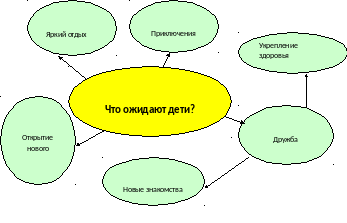 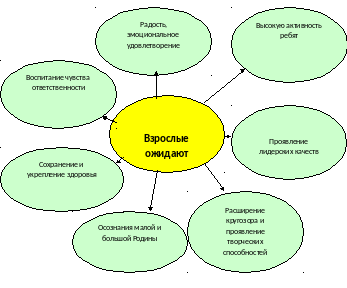 Чтобы оценить эффективность данной программы с воспитанниками лагеря проводится постоянный мониторинг, промежуточные анкетирования. Каждый день ребята заполняют экран настроения, что позволяет организовать индивидуальную работу с детьми. Разработан механизм обратной связи.Мониторинг-карта – форма обратной связи, которая позволяет судить об эмоциональном состоянии детей ежедневно. Это итог дня. В конце дня отряды заполняют мониторинг-карты, записывая туда позитив и негатив за день, благодарности, предложения. В конце дня и недели педагоги анализируют качество и содержание своей работы по результатам обратной связи.Дополнительно для анализа работает листок откровения. Он служит для того, чтобы получить от детей отзыв о проведенных мероприятиях, жизни в лагере. Листок откровений постоянно висит на территории лагеря, обновляется, сделать там запись может каждый.Направления деятельностиОбразовательная деятельность в рамках смены предусматривает воспитательные мероприятия, связанные с историей России, изучением духовно нравственных традиций и истории родного края, города. Образовательная деятельность также предусматривает знакомство с миром движения, звуков, красок, ощущений. На основе развития навыков моделирования, изготовления поделок из различных материалов, в процессе продуктивной творческой деятельности дети знакомятся с единой картиной мира.Оздоровительная деятельность способствует формированию культуры физического здоровья, интереса к спорту, мотивирует детей на заботу о своем здоровье и активный отдых. Для успешной реализации данного блока необходимо оборудование детской площадки, приглашение учителя по физической культуре. Физические нагрузки, свежий воздух, знакомство с красивыми уголками природы, проведение оздоровительных и различных спортивно-развлекательных мероприятий способствует созданию положительного физиологического и психологического фона.Трудовая деятельность – одно из главнейших качеств, которое мы должны воспитать в детях, - это любовь к труду, уважение к людям труда, готовность трудиться в одной из сфер общественного производства. Труд должен стать жизненной потребностью подрастающего гражданина России. Формы деятельности:- Благоустройство пришкольного участка: уход за зелеными насаждениями, полив цветов.- Уход за комнатными растениями.- Дизайнерские работы: оформление стендов, художественных мини-галерей.Культурно-досуговая деятельность состоит из общелагерных и отрядных мероприятий (творческие конкурсы рисунков, стихов, частушек; изготовление плакатов; театрализованные игровые программы и т. д.) Получение новых знаний при подготовке к мероприятиям различной направленности (викторинам, конкурсам и т. п.) приводит к обогащению мировоззрения ребенка, что, в свою очередь, сказывается на изменении личностного поведения каждого члена коллектива.ПЛАН ВОСПИТАТЕЛЬНОЙ РАБОТЫПРИШКОЛЬНОГО ЛЕТНЕГО ОЗДРОВИТЕЛЬНОГО ЛАГЕРЯС ДНЕВНЫМ ПРЕБЫВАНИЕМ«ДЖИЛИХУР»ПРИ МКОУ «Джилихурская СОШ»с. ДжилихурПРИЛОЖЕНИЕ №1 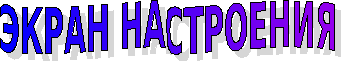 Анкета организационного периода.Дорогой друг! Мы рады приветствовать тебя в детском лагере Чтобы ты смог лучше провести время в лагере, мы предлагаем тебе ответить на несколько вопросов. Твои ответы помогут нам построить свою работу так, чтобы ты смог хорошо отдохнуть и восстановить свои силы. Выбери из предложенных ответов тот, который считаешь нужным и подчеркни его.Если у тебя есть свой вариант ответа, то впиши его.1.Чего ты больше всего ждешь от пребывания в лагере (выбрать не более 3-х вариантов)?а) подружиться с ребятами, найти друзейб) приобрести новые знания, умения в области своих интересовв) научиться влиять на людей, самостоятельно организовать какие-либо делаг) укрепить свое здоровье, улучшить физ. подготовкуд) выявить свои возможности, лучше узнать и понять себяе) просто__ отдохнуть, весело провести время2. Предлагаем тебе выбрать направления студий, мастер-классов, в которых ты хотел бы заниматься:а) вокалб) танцыв) спортг) общениед) прикладное творчествое) свой вариант (запиши)3. Отметь, пожалуйста, те качества, которые, по твоему мнению, очень важны для людей:а) любознательностьб) честностьв) добротаг) дисциплинированностьд) смелостье) трудолюбие-ж) инициативностьз) толерантностьи) справедливость4. Как ты относишься к физическим упражнениям и спорту?а) Постоянно тренируюсь, участвую в соревнованияхб) Занимаюсь на досугев) Спортом интересуюсь как зритель, болельщикг) Занятия спортом меня не увлекают5. Как ты оцениваешь свое здоровье?а) Чувствую себя совершенно здоровымб) Здоровье в целом хорошее, но хотелось бы быть более крепкимв) Здоровье иногда «хромает», хотя больным себя не ощущаюг) К сожалению, здоровьем похвастать не могу, болею довольно часто6. Как ты думаешь, стоит ли уделять особое внимание своему здоровью?а) Да, это необходимоб) Да, нужно, но я специально этим не занимаюсьв) Я над этим не задумывалсяг) Я не считаю это необходимым, т.к. считаю себя здоровым7. Что из ниже перечисленного тебе удается лучше всего без особых усилий?а) Познакомиться с новыми людьми, вступить с ними в разговорб) Найти для себя интересное делов) Организовать других ребят для выполнения какого-либо дела, игры, занятияг) Справиться с возникающими в жизни проблемамид) Довести задуманное дело до концае) Прийти на помощь к другим при необходимостиж) Выступить с каким-либо предложениемз) Самостоятельно решить вопрос и принять решениеАнкета адаптации детей в условиях лагеря:Ты с удовольствием идёшь утром в лагерь?Если тебе интересно в лагере, то, что больше всего нравится: петь, танцевать, рисовать, смотреть телевизор, играть, заниматься спортом или что-то ещё?Чему ты научился в лагере: выучил песню, научился танцевать, играть в шашки, шахматы и др.?Если бы тебе разрешили, что бы ты делал в лагере целый день?Чего нет в лагере, чего бы ты хотел?Ты пойдёшь на следующий год в лагерь? Если не пойдёшь, то почему?Тебе хотелось бы остаться на вторую смену?Что ты рассказываешь дома о лагере?Нравится ли тебе, как кормят и готовят в лагере? Поставь оценку повару: (от «пятёрки» до «двойки»).Хочется ли тебе идти домой после лагеря?Какую оценку ты бы поставил за жизнь в лагере?Кто твой друг среди ребят, среди взрослых?Что особенно понравилось в лагере (спортивные мероприятия, туристическая эстафета, праздники, экскурсии, походы)?Анкета итогового периода:1.Как ты думаешь, что стало для тебя самым важным в смене?2.В какой роли ты смог выступить в течение смены?3.Улучшилось ли состояние твоего здоровья?4.С какими проблемами ты столкнулся в лагере?5.Кто тебе помогал решать возникшие проблемы?6.Назови, пожалуйста, самое яркое событие в смене.7.От чего бы ты отказался в лагере?8.Если у тебя будет желание посещать лагерь еще раз, ты бы:Выбрал бы снова свой отрядВыбрал бы себе другой отрядНи за что бы сюда больше не пришОпросникЕсли вас заинтересовал анализ качества вашей работы в течение смены, то рекомендуем вам провести анкету «КАК МЫ ЖИЛИ?»АнкетаНравится ли тебе посешать оздоровительный лагерь?Ты пришел (а) по желанию или по настоянию родителей?Жалеешь ли ты об этом?Чего, с твоей точки зрения, в этой смене в жизни лагеря было больше:положительногоотрицательногоМожно ли сказать, что вожатые и воспитатели работали хорошо?Чего, по твоему мнению, в жизни отряда в этой смене было больше:положительного отрицательногоСчитаешь ли ты, что ваш вожатый самый лучший?Если да, то почему?а) потому что закрывает глаза на поведение;б) личная симпатия;в) умеет зажечь, руководить, рассказывать и т.д.Хотел бы ты начать смену сначала в том же составе?В каком году в лагере было лучше?Разумеется, предложенные вопросы не ограничивают весь их перечень, которым может пользоваться вожатый. Какая информация вам необходима? Основываясь на этом, вы можете составить свои вопросы.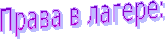 Право безопасности жизни.Право уважения личности.Право творческого созидания.Право познания.Право свободы выбора деятельности.Право свободного общения.Право на информацию.Право на инициативу.Право быть счастливым.Право на ошибку.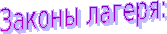 Закон территории.Закон точного времени.Закон доброго отношения.Закон охраны природы.Закон здорового образа жизни.Закон уважения личности человека, чужого труда, чужого мнения.Закон соуправления.Закон свободы слова.Приложение №2Дидактический материал по теме «Пожарная безопасность»Тесты.Выберете правильные ответы:Какой материал являются легковоспламеняемым?А) металлБ) бензинВ) бетонЧто может явиться причиной пожара?А) вода, выливающаяся из шлангаБ) включенный в розетку утюгВ) попугай, сидящий на люстреЧто можно отнести к средствам пожаротушения?А) газовый баллончикБ) водаВ) песокЧто нельзя использовать в качестве игрушки:А) куклуБ) конструктор «Лего»В) спичкиЧем можно защититься от дыма во время пожара?А) мокрой тряпкой, закрыв лицоБ) противогазомВ) прозрачным полиэтиленовым пакетом6. Какие вещи разрешается развешивать на электропроводах?А) мокрыеБ) сухиеВ) никакиеКроссворд по теме «Пожарная безопасность»По горизонтали:Что в народе называют «красным петухом»? /огонь/Болезненное состояние, вызванное попаданием в организм вредных и ядовитых веществ. /отравление/В деревянном домике проживают гномики.все такие добряки – раздают всем огоньки. /спички/По вертикали:Я и туча, и туман, и ручей , и океан,И летаю, и бегу, и пожар тушить могу /вода/2. Это бедствие – огонь, дым, жар.Называется -- …../пожар/Защищу я от огняВ комнате, машине.Лишь нажмите мой рычаг.Я - …… /огнетушитель/Приложение №3К Дню индейца «Как твое имя»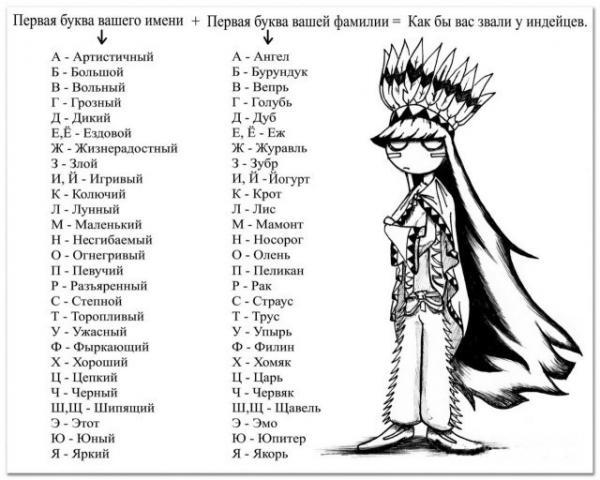 1Полное название программыПрограмма летнего оздоровительного лагеря с дневным пребыванием детей на базе МКОУ «Джилихурской СОШ» «Джилихур»2Цель программыОрганизация отдыха и оздоровления учащихся школы в летний период. Создание условий, интересных, разнообразных по форме и содержанию для обеспечения полноценного отдыха, оздоровления детей и творческого развития3Направление деятельностиДанная программа по своей направленности является здоровьесберегающей, т.е. включает в себя разноплановую деятельность, объединяет различные направления оздоровления, отдыха и воспитания детей в условиях оздоровительного лагеря.4Краткое содержание программыПрограмма содержит: мероприятия, реализующие программу; ожидаемые результаты и условия реализации; приложения.5Разработчик программыАхмедов Мевлуд Ахмедович6Муниципальное казенное общеобразовательное учреждение, представившее программуМуниципальное казенное общеобразовательное учреждение «Джилихурская средняя общеобразовательная школа»7Адрес, телефон368705, Республика Дагестан, Рутульский район, с. Джилихур, улица Центральная , д №1 Т 8 965 485 70 038Место реализацииПришкольный оздоровительный лагерь с дневным пребыванием «Джилихур»9Количество, возраст учащихся.40 человек, возраст 7-12 лет10Сроки реализации, количество сменПо продолжительности программа является краткосрочной, т.е. реализуется в течение 2 смены - июнь – июль 2021 г..(смена- 21 дней)№ п/пМероприятиеСрок проведенияОтветственные1.Опрос родителей на выявление пожеланий по организации деятельности детского лагеря.майНачальник лагеря2.Анкетирование детей в организационный период с целью выявлениях их интересов, мотивов пребывания в лагере.1 день сменыВоспитатель3.Ежедневное отслеживание настроения детей, удовлетворенности проведенными мероприятиями.В течение сменыНачальник лагеря, отрядные воспитатели4.Анкетирование детей в конце смены, позволяющее выявить оправдание ожиданий.Последний день сменыВоспитатель5.Мониторинг здоровья детей в лагере за смену.В течение сменыНачальник лагеря, отрядные воспитателиДЕНЬМЕРОПРИЯТИЕДень первый«Открытие лагеря»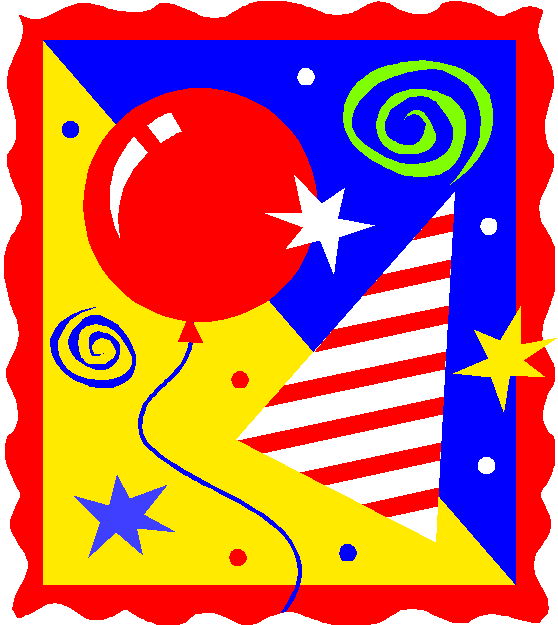 Торжественная линейка «Открытие лагерной смены«Здравствуй, солнечное лето!» 1.Взвешивание на медпункте2.Организационное мероприятие «»(рассказы детей о себе, создание отрядов)3.Творческая мастерская (Изготовление паспорта гражданина)4.Операция «Уют»5.Беседа по технике безопасности и правилах жизни лагерной смены, инструктаж по ПДД , правилам противопожарной безопасности.6.Игры, конкурсы «Ярмарка идей»Итоги дня – «Время впечатлений»День второйДень «Мастеров»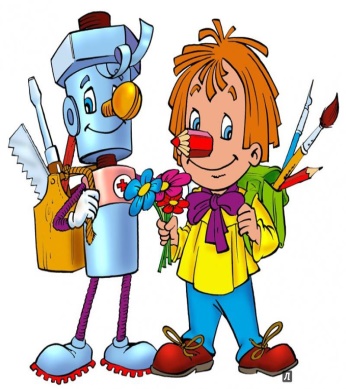 1.Спасибо зарядке- здоровье в порядке!»2.Минутка здоровья «Путешествие в страну Безопасности»3.Распределение обязанностей в отрядах, оформление отрядной газеты, выбор названия, девиза, отрядной речевки, эмблемы.4.Подвижные игры на воздухе5.Конкурс отрядных эмб6.Итоги дня – «Время впечатлений»лем,речёвок,песен.День третий« Сказочный день»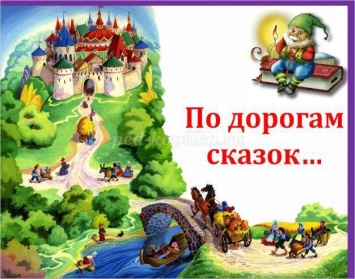 1.Спасибо зарядке- здоровье в порядке!»2.Минутка здоровья «Сказки о здоровье»3.Экскурсия в библиотеку. «Моя профессия библиотекарь» (профессия библиотекарь)4. Игра-конкурс «Знатоки сказок»5..Конкурс рисунков «Волшебные краски»6.Мастер-класс» Сказочный герой»7.Видеосалон «Ах, уж эти сказки »8.Подвижные игры на свежем воздухе9.Итоги дня – «Время впечатлений»День четвертый«День талантов»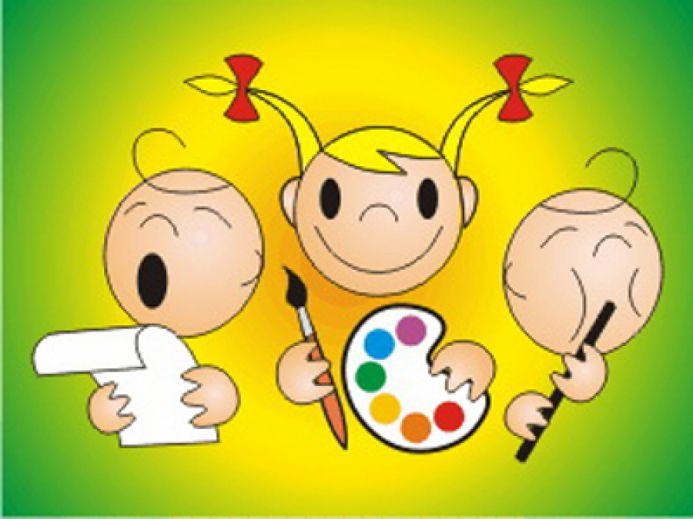 1.Спасибо зарядке- здоровье в порядке!»2.Минутка здоровья «Вредные привычки»3. Экскурсия на почту. «Как путешествует письмо» (профессия почтальон)4. Подвижные игры на воздухе5. Операция « Зеленая пятка»6.Конкурс «Раз картинка, два картинка» (Соревнование по собиранию пазлов)7. «Угадай мелодию»8.Итоги дня – «Время впечатлений»День пятый«День археолога»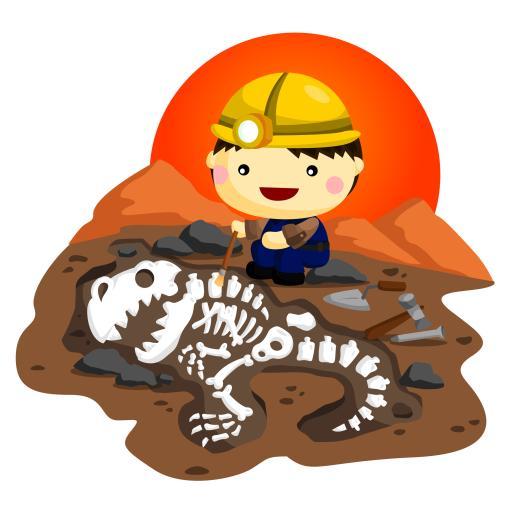 1.Спасибо зарядке- здоровье в порядке!»2.Минутка здоровья «Путешествие в страну витаминию»3. «В глубину истории» (профессия археолог)5.Итоги дня – «Время впечатлений»День шестойДень « Велосипедиста»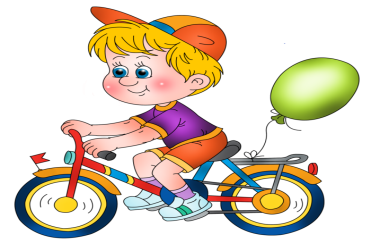 1.Спасибо зарядке- здоровье в порядке!»Минутка здоровья «Солнечный ожог. Первая помощь при ожоге»3 «Мой друг велосипед»- конкурсная программа на территории школьной спортивной площадки.4.Светофор-шоу5.Видеосалон «Урок безопасности» (просмотр детского фильма «Один дома…») .6.Игра-конкурс « Я знаю велосипед»7.Конкурс « Правила для юного велосипедиста»8.Итоги дня – «Время впечатлений»День седьмой«День художника»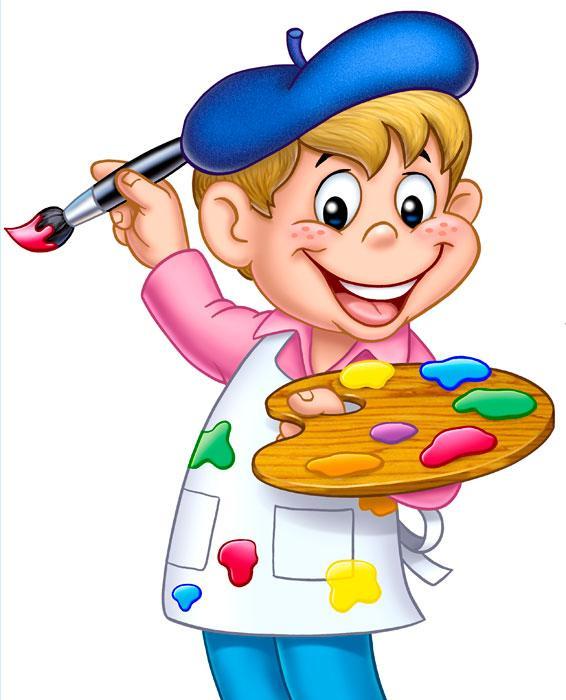 1.Спасибо зарядке- здоровье в порядке!»2.Минутка здоровья «Осанка – основа красивой походки»3.Заочное путешествие в мастерскую художника. (профессия художника).4.Масткр - класс «Рисуем зайчонка»5Конкурс рисунков «Я рисую на асфальте…»6.Заочное путешествие по стране. «Россия-родина моя» (президент)7.Итоги дня – «Время впечатлений»День восьмойДень «Фантазий и цирка»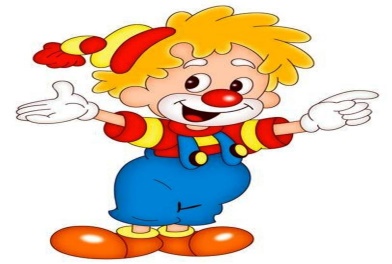 1.Спасибо зарядке- здоровье в порядке!»2.Минутка здоровья «Витамины я люблю – быть здоровым я хочу»3.Акция «Поделись улыбкою своей»4. «Фабрика звезд» (конкурс детских песен)5..Игры на свежем воздухе6..«Жить без улыбки - просто ошибка» (профессия клоун).Мастер- класс«Фокус»7. Конкурс фокусов.8..Цирковое представление.9.Итоги дня – «Время впечатлений»День девятый«Лагерная Олимпиада»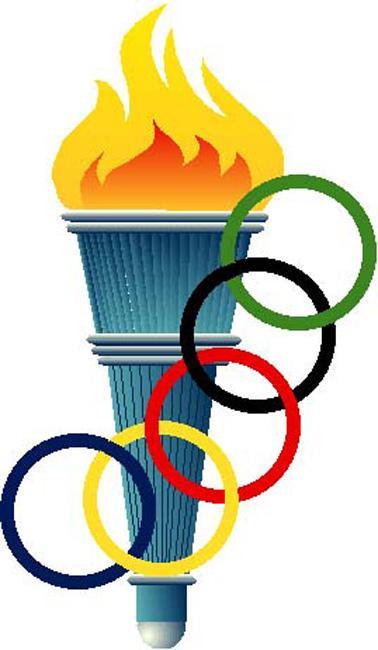 1.Спасибо зарядке- здоровье в порядке!»2.Минутка здоровья «В здоровом теле - здоровый дух!».3.Малая спартакиада.Под девизом: «Мы за здоровый образ жизни»Первенство лагеря по различным видам спорта.веселые стартыперетягивание канаташашкишахматыШуточные номинацииудерживание книги на голове., доставание банана,4.Спортивно – игровые соревнования «Здоров будешь- все добудешь!»5.Составление книги призеров.6.Итоги дня – «Время впечатлений»День десятый«День индейца»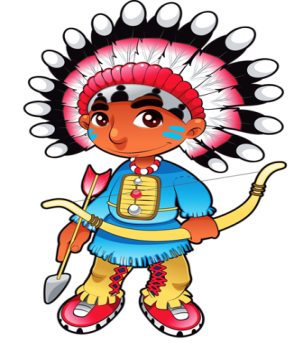 1.Спасибо зарядке- здоровье в порядке!»2.Минутка здоровья «Осторожно, клещ!» (беседа о первой помощи при укусах насекомых)3.Акция «Как твое имя индейца.»4.Конкурс « Сооруди вигвам»5.Игры –соревнования на свежем воздухе. Стрельба из лука. Зааркань лошадь.6.Игра «Захват территории»7.Игра –конкурс «Шифровальщик»8.Итоги дня – «Время впечатлений»День одиннадцатыйДень моряка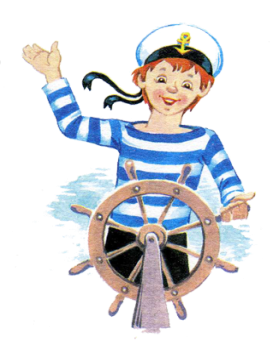 1.Спасибо зарядке- здоровье в порядке!»2.Минутка здоровья «Правила поведения на водоёмах в летний период»3.«Волшебное колесо» (работники ГБДД)4.Игра «Морской бой»5.Занятие «Изучаем азбуку Морзе».6.Интеллектуально-развлекательное мероприятие «Морское путешествие»7.Мастер-класс « Делаем лодочку»8.Игра-соревнование «Чья лодка быстрей»9.Итоги дня – «Время впечатлений»День тринадцатый«День спасателя»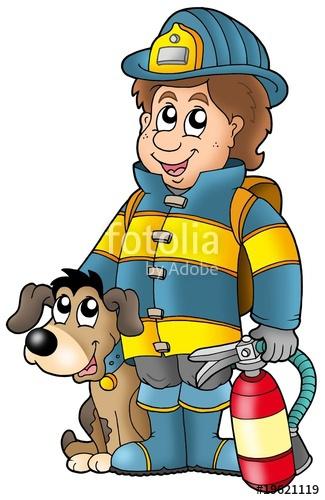 1. «Спасибо зарядке- здоровье в порядке!»2.Минутка здоровья «Правила дорожного движения знай, как таблицу умножения!»3.«Один день из жизни спасателя»4.«Спасем Магомеда» - преодоление полосы препятствий.5.Игра «Школа выживания»6.Итоги дня – «Время впечатлений»День четырнадцатый«День доброты и вежливости»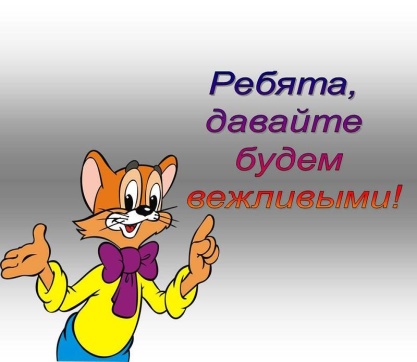 1. «Спасибо зарядке- здоровье в порядке!»2.Минутка здоровья «Как снять усталость с ног»3.Конкурс вежливых приветствий4.Конкурс Мини-плакатов «Будьте вежливы всегда»5.Акция « Чистых тарелок»6.Акция «Доброе слово и кошке приятно»7..Игры на свежем воздухе8. Итоги дня – «Время впечатлений»День пятнадцатый«День Памяти»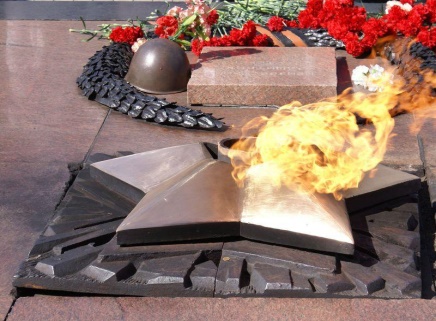 1. «Спасибо зарядке- здоровье в порядке!»2.Торжественная линейка, посвященная началу ВОВ.3..Минутка здоровья «У меня хорошее настроение»4.Конкурс военной песни5.Мастер-класс «Голубь мира»6.. Экскурсия к памятнику. Возложение цветов и гирлянды из голубей мира.7.Итоги дня – «Время впечатлений»День шестнадцатый«День Чистоты»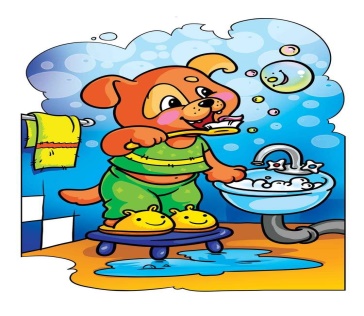 1. «Спасибо зарядке- здоровье в порядке!»2.Операция «Бум».3.Минутка здоровья «Чистая вода нужна всем»4.Урок здоровья.5.Конкурс рисунков «Чистота –залог здоровья»6.Конкурсная программа «Мойдодыр»7.Разгадываем ребусы и кроссворды о здоровье.8.Итоги дня – «Время впечатлений»День семнадцатый«День Сюрпризов»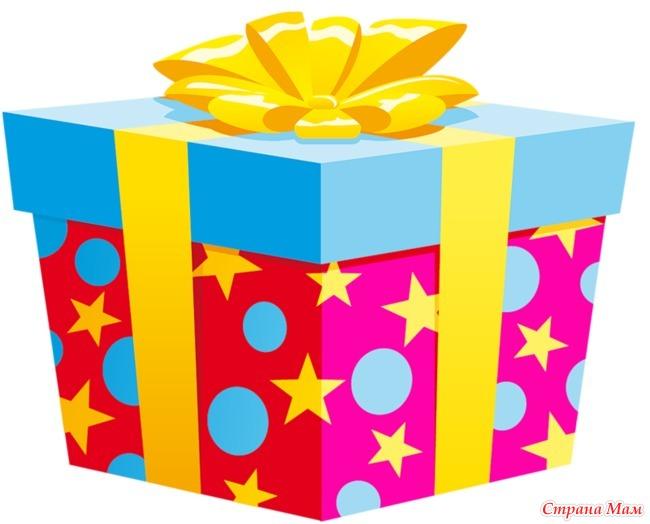 1. «Спасибо зарядке- здоровье в порядке!»2.Минутка здоровья «Витамины на грядке»3.Операция «Поиск клада»4.Акция «Просто так»5.Мастер-класс « Игрушки-конус»6.. Итоги дня – «Время впечатлений»День восемнадцатый»«День удачи»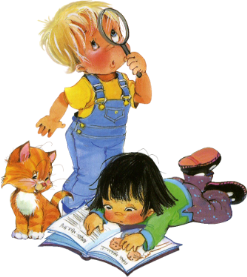 1«Спасибо зарядке- здоровье в порядке!»2.Минутка здоровья «Закаливание – путь к здоровью»3.Подготовка к закрытию лагерной смены (построение)4.. Торжественное закрытие лагерной смены5..Праздничный обед6.Праздничный концерт» Праздник шляп Итоги дня – «Время впечатлений»